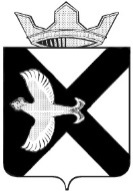 АДМИНИСТРАЦИЯ Муниципального  образования поселок  БоровскийПОСТАНОВЛЕНИЕ18 октября 2013 г.							                       № 164п.БоровскийТюменского муниципального районаВ соответствии с постановлением Правительства Тюменской области от 19.07.2010 N 212-п "Об утверждении Положения о списании безнадежной к взысканию задолженности в областной бюджет":1. Утвердить Положение о списании безнадежной к взысканию задолженности в бюджет муниципального образования поселок Боровский согласно приложению 1 к настоящему постановлению.2. Контроль за исполнением постановления возложить на заместителя главы администрации по экономике, финансам и прогнозированию Суппес О.В.3. Опубликовать настоящее постановление на официальном сайте муниципального образования поселок Боровский.Приложение  к постановлению от «18» октября 2013г.Положение
о списании безнадежной к взысканию задолженности в бюджет муниципального образования
поселок Боровский.     Настоящее Положение устанавливает основания для признания безнадежной к взысканию и порядок списания:- задолженности в местный бюджет по платежам за пользование имуществом муниципального образования поселок Боровский, в том числе земельными участками, находящихся в муниципальной собственности;- задолженности по оплате за муниципальное имущество по договорам купли-продажи, проданного с рассрочкой платежа;- задолженности в местный бюджет по платежам (пеням, штрафам), связанным с неисполнением или ненадлежащим исполнением обязательств по уплате в местный бюджет платежей, указанных в абзацах втором, третьем и четвертом настоящего пункта;- задолженности муниципальных унитарных предприятий муниципального образования поселок Боровский по перечислению в местный бюджет части прибыли от использования имущества, находящегося в хозяйственном ведении данных предприятий, остающейся в их распоряжении после уплаты налогов и иных обязательных платежей.1. Задолженность в местный бюджет по платежам, указанным в пункте 1 настоящего Положения (далее - задолженность), признается безнадежной к взысканию по следующим основаниям:а) ликвидация юридического лица;б) смерть гражданина либо объявление гражданина умершим;в) признание индивидуального предпринимателя несостоятельным (банкротом) - в части задолженности по платежам, связанным с осуществлением предпринимательской деятельности, непогашенной по причине недостаточности имущества должника;г) истечение срока предъявления исполнительного документа к исполнению при условии отсутствия оснований для восстановления пропущенного срока;д) прекращение исполнительного производства по основанию, предусмотренному пунктом 1 части 1 статьи 43 Федерального закона от 02.10.2007 N 229-ФЗ "Об исполнительном производстве";е) отказ (частичный отказ) в удовлетворении исковых требований о взыскании задолженности;ж) отсутствие у ликвидируемого муниципального унитарного предприятия муниципального образования поселок Боровский собственных денежных средств, необходимых для погашения задолженности в местный бюджет по отчислению части прибыли, остающейся после уплаты налогов и иных обязательных платежей.2. Решение о признании задолженности безнадежной и ее списании принимается на основании следующих документов:2.1. В случае, предусмотренном подпунктом "а" пункта 2 настоящего Положения:- выписка из Единого государственного реестра юридических лиц о ликвидации юридического лица, заверенная подписью лица, имеющего доступ к базе данных ЕГРЮЛ в установленном порядке;- карточка лицевого счета, подписанная главным бухгалтером и специалистом соответствующего комитета;2.2. В случае, предусмотренном подпунктом "б" пункта 2 настоящего Положения:- копия свидетельства (справки) о смерти физического лица, выданная соответствующим органом и заверенная специалистом соответствующего комитета или копия судебного решения об объявлении физического лица умершим;- карточка лицевого счета, подписанная главным бухгалтером и специалистом соответствующего комитета;2.3. В случае, предусмотренном подпунктом "в" пункта 2 настоящего Положения:- копия определения арбитражного суда о завершении конкурсного производства, заверенная гербовой печатью соответствующего арбитражного суда;- карточка лицевого счета, подписанная главным бухгалтером и специалистом соответствующего комитета;2.4. В случае, предусмотренном подпунктом "г" пункта 2 настоящего Положения:- копия постановления судебного пристава-исполнителя об отказе в возбуждении исполнительного производства, надлежащим образом заверенная соответствующим органом, выдавшим документ;- карточка лицевого счета, подписанная главным бухгалтером и специалистом соответствующего комитета;2.5. В случае, предусмотренном подпунктом "д" пункта 2 настоящего Положения:- копия постановления судебного пристава-исполнителя о прекращении исполнительного производства, надлежащим образом заверенная соответствующим органом, выдавшим документ;- карточка лицевого счета, подписанная главным бухгалтером и специалистом соответствующего комитета;2.6. В случае, предусмотренном подпунктом "е" пункта 2 настоящего Положения:- копия решения суда об отказе в удовлетворении (частичном удовлетворении) исковых требований о взыскании задолженности, заверенная гербовой печатью соответствующего суда, с отметкой о вступлении данного решения в законную силу, а также копии судебных актов апелляционной и кассационной инстанции об оставлении такого решения без изменения (при их наличии);- карточка лицевого счета, подписанная главным бухгалтером и специалистом соответствующего комитета;2.7. В случае, предусмотренном подпунктом "ж" пункта 2 настоящего Положения:- заключение ликвидационной комиссии об отсутствии у ликвидируемого муниципального унитарного предприятия муниципального образования поселок Боровский собственных денежных средств, для погашения задолженности в местный бюджет по отчислению части прибыли, остающейся после уплаты налогов и иных обязательных платежей;3. Решение о признании задолженности безнадежной к взысканию и ее списании принимается Комиссией по признанию задолженности безнадежной к взысканию и ее списанию (далее - Комиссия).4. Состав Комиссии утверждается распоряжением Администрации муниципального образования поселок Боровский (далее-Администрация).Комиссия состоит из 5 членов.Председателем Комиссии является заместитель главы администрации по экономике, финансам и прогнозированию. Заместителем председателя Комиссии является заместитель главы администрации по правовым и кадровым вопросам.Секретарь комиссии: начальник отдела администрации по экономике, муниципальному заказу и муниципальному имуществу. Членами комиссии являются:Начальник отдела- главный бухгалтер администрации;Главный специалист отдела администрации по экономике, муниципальному заказу и муниципальному имуществу.5.Деятельностью Комиссии руководит председатель Комиссии или лицо его замещающее.6.Функциями Комиссии являются рассмотрение документов о признании задолженности безнадежной к взысканию и принятие решения о ее списании либо принятие решения о продолжении работы по ее взысканию. Заседания Комиссии проводятся по мере необходимости, не реже одного раза в год.7.Для рассмотрения вопроса о признании задолженности безнадежной к взысканию отделу Администрации по экономике, муниципальному заказу и муниципальному имуществу необходимо предоставить в Комиссию документы, указанные в пункте 3 настоящего Положения.8.До рассмотрения вопроса о признании задолженности безнадежной к взысканию должны быть предприняты необходимые и достаточные меры по взысканию задолженности, возможность осуществления которых вытекает из законодательства Российской Федерации, договора либо обычаев делового оборота.9.Организационно-техническое обеспечение работы Комиссии осуществляет секретарь Комиссии.10.Секретарь Комиссии уведомляет членов Комиссии о дате, месте и времени проведения заседания Комиссии, обеспечивает подготовку документов для заседания Комиссии, организует проведение заседания Комиссии, оформляет протокол заседания Комиссии.11.Комиссия правомочна принимать решения, если на заседании присутствует не менее 2/3 членов комиссии.12.Решения Комиссии принимаются в протокольной форме простым большинством голосов присутствующих членов путем открытого голосования. При равенстве голосов голос председателя является решающим.13.Секретарь Комиссии составляет протокол заседания Комиссии, в котором фиксирует мнение по рассматриваемому вопросу членов Комиссии и приглашенных, присутствующих на заседании, а также решение Комиссии.14.Протокол заседания Комиссии подписывается председателем и секретарем Комиссии и не позднее 3 рабочих дней со дня его подписания направляется в отдел администрации по экономике, муниципальному заказу и муниципальному имуществу.15.Решение Комиссии о невозможности признания задолженности безнадежной к взысканию и ее списания принимается Комиссией в случае:- отсутствия предусмотренных пунктом 1 настоящего Положения оснований для признания задолженности безнадежной к взысканию и ее списания;- непредставления документов, необходимых в соответствии с пунктом 2 настоящего Положения для принятия Комиссией решения о признании задолженности безнадежной и ее списании;- несоответствия представленных документов требованиям, установленным пунктом 3 настоящего Положения.16.Решение Комиссии о невозможности признания задолженности безнадежной к взысканию и ее списания, принятое по основанию, предусмотренному абзацем вторым пункта 16 настоящего Положения, должно содержать предложение соответствующим структурным подразделениям администрации муниципального образования поселок Боровский принять необходимые и достаточные меры по взысканию задолженности, с указанием таких мер.17. В решении Комиссии о признании задолженности безнадежной к взысканию и ее списании должны быть указаны:а) наименование юридического лица либо фамилия, имя, отчество физического лица;б) дата и номер договора или иного документа, на основании которого образовалась задолженность;в) сумма и вид задолженности, подлежащей списанию;г) основание, в соответствии с которым принимается решение.18. Решение Комиссии о признании задолженности безнадежной к взысканию и ее списании является основанием для издания отделом администрации по экономике, муниципальному заказу и муниципальному имуществу распоряжения о списании задолженности.В соответствии с распоряжением о списании задолженности производится внесение записи в карточку лицевого счета юридического или физического лица о списании задолженности, а также производится списание задолженности с бюджетного учета в соответствии с установленными требованиями.Глава администрации С.В.Сычева